Districts 7 & 11 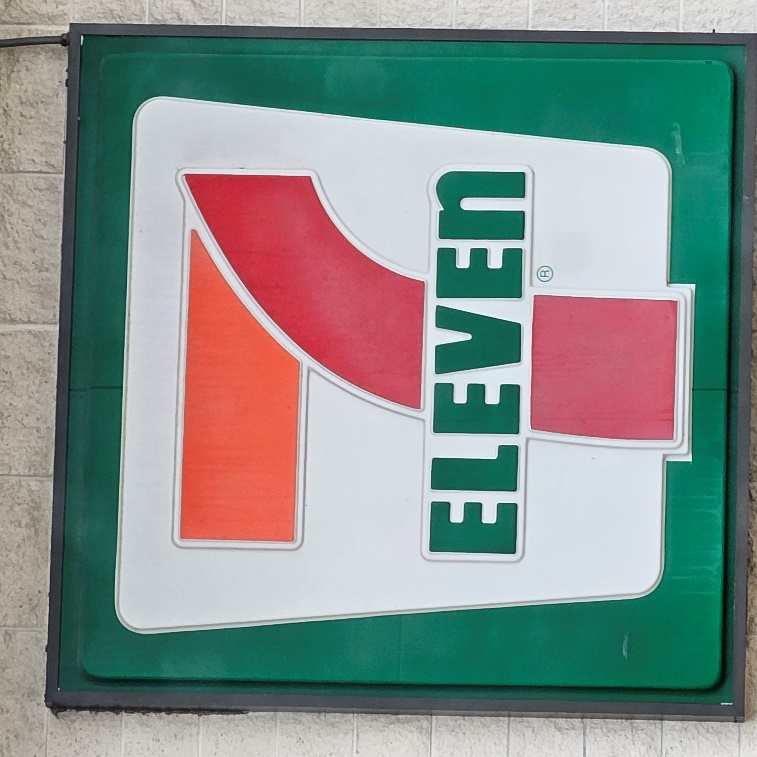 cordially invites you to a BBQ Dinner Fundraiser benefitting Little Debbie’s Treasures & Todd’s Weaving WarriorsSunday July 28, 2024 at 5pmDinner cost $20 per person At the home of Susie and Larry Mayer875 State Route 734, Jeffersonville OH BBQ Dinner with Pulled Pork, Sides and Dessert, Silent Auction, Reverse Bead Auction and more!Entertainment by WGP Harley MaynardReservations Due July 20, 2024Reservations to Bonnie Chapin, 102 Bauer Street, Edon OH 43518, 419-272-2504 or bjchapin@frontier.comPlease make your check payable to Todd’s Weaving Warriors  